Исх. № 31/07 от 31 июля 2019 г.Уважаемые коллеги!В период с 23 по 27 сентября 2019 года в г. Железноводске Ставропольского края «Центр инноваций муниципальных образований» (ЦИМО) и «Международный финансовый Центр (АНО институт МФЦ)» совместно проводят семинар на тему: «Актуальные вопросы практической деятельности для казенных, бюджетных и автономных учреждений».К участию в семинаре приглашаются представители органов власти субъектов Российской Федерации и муниципальных образований, в чьи функциональные обязанности входит организация бюджетного процесса и исполнения бюджетов бюджетной системы, формирование перечней государственных (муниципальных) услуг, вопросы финансового контроля. Руководители и специалисты государственных и муниципальных учреждений. Финансисты, бухгалтера, экономисты. Программа семинара сфокусирована на актуальных вопросах практической деятельности в финансовой сфере, связанных с изменениями законодательства и введением новых федеральных стандартов (Приложение 1).По итогам семинара участникам выдается удостоверение о повышении квалификации установленного образца (при обучении от 16 часов), свидетельство об участии (при обучении менее 16 часов) и электронные методические материалы.Участие в семинаре предполагает перечисление организационного сбора, размер которого составляет 33 200 рублей (Приложение 2).Просим Вас направлять заявки (Приложение 3) в оргкомитет до 19 сентября 2019 г. по электронной почте: 7511179@npcimo.ru, npcimo@mail.ru или сообщить по телефонам: 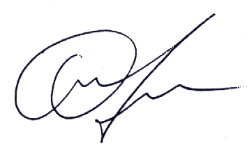 Председатель НП «Центр инновациймуниципальных образований» 						                         В.А. КирпичниковПРИЛОЖЕНИЕ 1.ПРОГРАММА  СЕМИНАРА«Актуальные вопросы практической деятельности для казенных, бюджетных и автономных учреждений» г. Железноводск Ставропольского краяДата и время проведения семинара: 23 – 27 сентября 2019 года, с 10.00 до 17.00 часовМесто проведения: г. Железноводск, ул. Ленина, 8А. Конференц-зал отеля «Рафаэль».Лекторы: Гусева Наталия Михайловна – директор Центра образования и внутреннего контроля Института МФЦ, к.э.н., государственный советник 2 класса, автор практических консультаций в системе ГОСФИНАНСЫ. Благодарность Президента России.Краснов Игорь Анатольевич – финансовый аналитик, практик эксперт, аудитор. Автор практических рекомендаций и книг по закупкам и правовым вопросам. Десятки проведенных  проверок и ревизий.ПРИЛОЖЕНИЕ 2.Описание организационного сбора и места проведения семинара Стоимость курса за одного слушателя 33 200 (Тридцать три тысячи двести) рублей, без НДС.Стоимость семинара за одного слушателя за один день 6 900 (Шесть тысяч девятьсот) рублей, НДС не облагается.Организационный сбор перечисляется на расчетный счет НП «Центр инноваций муниципальных образований» на основании выставленного счёта.В стоимость включаются кофе-брейки и методические материалы в бумажном, электронном виде, экскурсионная программа. В стоимость не входит проезд и проживание. Транспортные услуги также оплачиваются самостоятельно.Документы об обучении: выдается удостоверение о повышении квалификации установленного образца (при обучении от 16 часов), свидетельство об участии (при обучении менее 16 часов). Забронировать номер можно на сайте гостиницы: www.hotel-rafael.ru По вопросам бронирования Вы можете обращаться по номерам: 8 (800) 200-00-15;8 (879-32) 3-13-14; 3-21-00.Электронная почта: 88002000015@mail.ru Семинар будет проходить в Конференц-зале отеля «Рафаэль». Также Вы можете поселиться в любой другой гостинице.Просим Вас направлять заявки (Приложение 3) в оргкомитет до 19 сентября 2019 г. по электронной почте: 7511179@npcimo.ru, npcimo@mail.ru или сообщить по телефонам: ПРИЛОЖЕНИЕ 3.Заявка на участие в семинаре«Актуальные вопросы практической деятельности для казенных, бюджетных и автономных учреждений»23 – 27 сентября 2019 года, г. Железноводск Ставропольского краяДля получения удостоверения о повышении квалификации необходимо направить по электронной почте 7511179@npcimo.ru или npcimo@mail.ru:Копию диплома – прислать в сканированном виде.При не совпадении фамилии в паспорте и дипломе, документ о смене фамилии.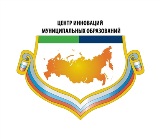 НП ЦЕНТР ИННОВАЦИЙМУНИЦИПАЛЬНЫХ ОБРАЗОВАНИЙ109012, г. Москва, Новая площадь, д. 8, стр. 1, офис 401. Тел./факс: (495) 650-18-92,  www.npcimo.ru109012, г. Москва, Новая площадь, д. 8, стр. 1, офис 401. Тел./факс: (495) 650-18-92,  www.npcimo.ru23 – 27 сентября 2019 года, г. Железноводск Ставропольского края«Актуальные вопросы практической деятельности для казенных, бюджетных и автономных учреждений»23 – 27 сентября 2019 года, г. Железноводск Ставропольского края«Актуальные вопросы практической деятельности для казенных, бюджетных и автономных учреждений»тел. мобил. (8-916) 751-11-79тел.             (8-495) 650-18-92– Еремеева Юлия тел. мобил. (8-916) 189-79-12– Ильиных ОльгаНП ЦЕНТР ИННОВАЦИЙМУНИЦИПАЛЬНЫХ ОБРАЗОВАНИЙ23 сентября 2019 года«Планирование и финансирование 2019-2020 гг.»1. Актуальные вопросы практики планирования, финансирования, нормирования. Порядок формирования, доведения, расчета финансового обеспечения государственного (муниципального) задания.  План ПХД 2020 года. Практические вопросы составления плана ФХД и экономических обоснований к плану.Порядок внесения изменений в План ФХД и в Сведения. Обновленный порядок составления, утверждения и внесения изменений в План финансово-хозяйственной в соответствии с изменением законодательства. Планирование доходов учреждения; особенности применения бюджетной классификации при планировании доходов. Условия передачи активов – порядок признания доходов, отражение начисления доходов государственного (муниципального) учреждения – субсидии, безвозмездные денежные и неденежные поступления, возвраты целевых средств.Планирование расходов учреждения по КВР; обновление бюджетной классификации видов расходов, сопоставление.Расчеты (обоснования) плановых показателей по выплатам. Составление и ведения бюджетных смет в казенных учреждениях.Особенности формирования себестоимости работ, услуг в зависимости от отраслевой специфики учреждения. Формирование методики калькулирования себестоимости в соответствии с нормативными затратами на оказание государственных (муниципальных) услуг и содержание имущества. Порядок применения счетов 10900.Платные услуги.Разбор ситуаций на примерах внебюджетной деятельности.24 сентября 2019 года1. Изменения в бюджетной классификации.Обзор и анализ изменений.Практические рекомендации при неопределенности в определении.Сложные вопросы применения КОСГУ в 2019 году. Доходы и Расходы.Примеры практической реализации согласно Приказа Минфина России от 29.11.2017 № 209н в редакции изменений 2019 гг. Алгоритм действий.Ошибки и риски при применении бюджетной классификации. Какая предусмотрена ответственность.Перспективы развития дальнейших изменений.2. Особенности сдачи отчетности за 2019 год.Порядок заполнения форм отчетности.Контрольные соотношения и увязки форм отчетности, разъяснения и практические примеры заполнения форм отчетности, отражение в отчетности отдельных операций.Порядок сдачи «Отчета о движении денежных средств» (в соответствии с СГС «Отчет о движении денежных средств» и практические примеры деятельности).Пояснительная записка.Практические аспекты недостоверности бухгалтерской (финансовой) отчетности.Как исправлять ошибки.Налоговая отчетность учреждения.3. Обзор основных положений СТАНДАРТОВ, вступивших в силу с 2019 года.Анализ практического применения стандартов «Доходы», «Учетная политика, оценочные значения и ошибки», «События после отчетной даты», «Отчет о движении денежных средств».Практические примеры и проводки. Практическая реализация и рекомендации по применению в 2019 году. Исправление ошибок прошлых лет. 4. Электронный бюджет. Практические аспекты применения.Перспективы внедрения. 5. Централизация учета.25 Сентября 2019 годаКРУГЛЫЙ СТОЛ, г. Грозный Чеченская Республика.1. Формирование рабочего плана счетов с учетом КБК и КОСГУ.Составление таблиц переноса показателей остатков нефинансовых активов, финансовых активов, обязательств и счетов учета финансовых результатов.Определение новых аналитических счетов учета расчетов с дебиторами и кредиторами, формирование полного номера счета.Классификация институционализации секторов экономики (КИСЭ) – разработка правил заполнения 24-26 разрядов номера счета.2. Обновленный учет отдельных операций 2019 года в связи с началом применения новых стандартов и новых КОСГУ.3. Изменения в организации государственного (муниципального) контроля». Внутренний контроль и аудит в учреждениях.Стандарты.Практические рекомендации.Образцы документов.26 сентября 2019 года1. Актуальные вопросы практики оплаты труда и социального обеспечения.Расчеты с персоналом – заработная плата, выплаты социального и несоциального характера, оплата услуг – правила отнесения расходов по статьям и подстатьям КОСГУ; отражение расчетов на новых аналитических счетах.Ошибки в документах по зарплате. На что в первую очередь обращают внимание ревизоры.Премии. Отпуска. Больничные.Резерв на отпуска.Оплата труда и приносящая доход деятельность. Какие возможности есть у учреждений.Взаимодействие бухгалтерских и кадровых служб. Грамотный документооборот: кто и за что должен нести ответственность.НДФЛ 2019.Отчетность по страховым взносам.2. Учетная политика 2019-2020 гг.Требования МФ РФ к порядку утверждения, к содержанию УЧЕТНОЙ ПОЛИТИКИ учреждения для целей бухгалтерского учета. Обязательные изменения Учетной политики.Первое публичное раскрытие учетной политики учреждения.Образцы учетных политик с учетом отраслевых особенностей.27 сентября 2019 годаИзменения в сфере закупок. Практика договорной работы.Заключение контракта по итогам электронных процедур.Изменение контракта.Расторжение контракта.Исполнение контракта, проведение экспертизы. Разбор практических ситуаций. Обзор судебной практики.Риски заказчиков и исполнителей при осуществлении закупок.Контроль в сфере закупок.Изменения в закупочной деятельности. Информация для бухгалтерских и финансовых служб.тел. мобил. (8-916) 751-11-79тел.             (8-495) 650-18-92– Еремеева Юлия тел. мобил. (8-916) 189-79-12– Ильиных ОльгаФ.И.О. участника, должность, контактный телефон, E-mail:Наименование организации плательщика/Юридический адрес с индексом:Контактное лицо для связи по орг. вопросам (Ф.И.О., E-mail, телефон):E-mail (на который направить счет и договор):Дни участия в семинаре (даты):